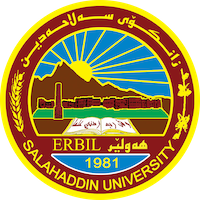 Academic Curriculum Vitae Personal Information:                                                                            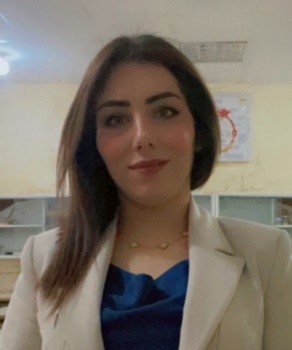 Full Name: Rezhin Ali MohammedAcademic Title: Assist lecturerEmail: (rezhin.mohammed@su.edu.krd)Mobile: 07504730010Education: 1. Ph.D student2. M.Sc. Degree in mycology  College of   Education / Salahaddin University 2016.Title of thesis “Conventional and Molecular Identification of Pathogenic and Keratinophilic Fungi Isolated from Birds in Erbil city.Date of attainment January 16, 2016.3. B.Sc. Degree in Biology, College of   Education / Salahaddin University 2009-2010.Employment:December 21, 2010 Demonstrator. At Biology Dept., Education College, Salahaddin University – Erbil, Iraq.November , 2018 Assist. Lecturer.Qualifications Teaching qualificationsAn excellent user of office programs and and emailing. Latest exam of IELTS I scored 5Any professional qualificationYou could put any professional courses you have attendedTeaching experience:I taught the following courses so far in public and private universities:General Mycology (practical + theory)Zoology (practical) Plant Anatomy (Practical) General Botany (Practical)State all teaching courses you delivered, stating undergraduate or post graduateCourses, trainings, lab supervision, etc.,Research and publicationsState all researches, publication you made.Conferences and courses attendedGive details of any conferences you have attended, and those at which you have presented delivered poster presentations.Funding and academic awards List any bursaries, scholarships, travel grants or other sources of funding that you were awarded for research projects or to attend meetings or conferences.Professional memberships Member of Kurdistan Biologists Syndicate Member of Professional Social Network Accounts:ORCID Link: https://orcid.org/0000-0002-4907-6837Google Scholar Citation (GSC) Link : https://scholar.google.com/citations?hl=en&user=6LCzBfsAAAAJ&sortby=pubdate&viewh.ttps://www.researchgate.net/profile/Rezhin-Mohammed